Zgłoszenie Szkoły – LICEALIADA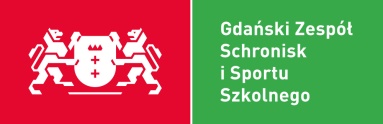 do zawodów Gdańskiej Olimpiady Młodzieży na rok szkolny 2019/2020Po zapoznaniu się z Regulaminem Ogólnym Gdańskiej Olimpiady Młodzieży obowiązującym w roku szkolnym 2019/2020, akceptuję i przyjmuję jego treści jako obowiązujące.do następujących zawodów:Obowiązkowo do wypełnienia:Wypełnioną kartę zgłoszenia należy przesłać WYŁĄCZNIE  drogą elektronicznąna adres email: p.wozniak@gokf.gda.pl  do 10 września 2019 r. /wtorek/.Udział Szkoły należy zarejestrować (zgłosić) również w systemie S.R.S. www.srs.szs.plTak przesłane zgłoszenie nie wymaga pieczęci i podpisów!!!Zgłaszam Szkołę :Zgłaszam Szkołę :(podać nazwę szkoły)Lp.Dyscyplina:Potwierdzenie udziału(oznaczyć X )Potwierdzenie udziału(oznaczyć X )Zgłoszenie organizacji etapu rozgrywek(oznaczyć X )Lp.Dyscyplina:DziewczętaChłopcyZgłoszenie organizacji etapu rozgrywek(oznaczyć X )1.Koszykówka2.Koszykówka 3x33.Piłka siatkowa4.Piłka ręczna5.Piłka nożna6.Unihokej7.Lekkoatletyka Indywidualna i Drużynowa8.Sztafetowe biegi przełajowe9.Drużynowe biegi przełajowe10.Tenis stołowy drużynowy11.Badminton drużynowy   12.Szachy drużynowe  13.Siatkówka Plażowa14.Bowling drużynowy   15.Wioślarstwo halowe16.Wyścigi Smoczych łodzi na basenieAdres szkoły:Numer telefonu:Nazwisko Imię Dyrektora SzkołyNazwisko Imię osoby odpowiedzialnej za kontakt z GOMAdres email szkoły:Adres email osoby odpowiedzialnej za kontakt z GOMNr telefonu osoby odpowiedzialnej za kontakt z GOM